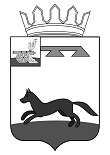 СОВЕТ ДЕПУТАТОВХИСЛАВИЧСКОГО ГОРОДСКОГО ПОСЕЛЕНИЯХИСЛАВИЧСКОГО РАЙОНА СМОЛЕНСКОЙ ОБЛАСТИРЕШЕНИЕот 30.09.2020г.                                                                                                                №3Об избрании Главы муниципального образования Хиславичского городского поселения Хиславичского района Смоленской области В соответствии с Федеральным законом от 6 октября 2003 года № 131-ФЗ «Об общих принципах организации местного самоуправления в Российской Федерации», руководствуясь частью 2 статьи 26 Устава Хиславичского городского поселения Хиславичского района Смоленской области, Совет депутатов Хиславичского городского поселения Хиславичского района Смоленской областиРЕШИЛ:1. Избрать Главой муниципального образования Хиславичского городского поселения Хиславичского района Смоленской области из состава депутатов Совета депутатов Хиславичского городского поселения Хиславичского района Смоленской области Маханька Олега Борисовича.2. Днем вступления в должность Главы муниципального образования Хиславичского городского поселения Хиславичского района Смоленской области является день его избрания из состава депутатов Совета депутатов Хиславичского городского поселения Хиславичского района Смоленской области четвертого созыва. 3.Глава муниципального образования Хиславичского городского поселения Хиславичского района Смоленской области осуществляет свои полномочия на непостоянной основе.4. Настоящее решение вступает в силу со дня его принятия.5.Настоящее решение опубликовать в газете «Хиславичские известия» и разместить на официальном сайте Администрации муниципального образования «Хиславичский район» Смоленской области http://hislav.admin-smolensk.ru в сети Интернет.Председательствующий                                                                              Т.В.Ковторова